1.3 Representing and Describing TransformationsTransformation: is a function that changes the ____________, _________________, and/or _________ of a figurePreimage:Image: Triangle ABC: A(0,0)  B(2,3)  C(3,1)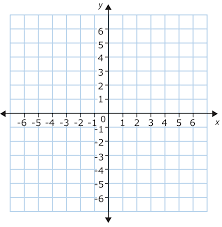 ( x , y ) → ( x – 4 , y – 3 )    ( x , y ) → ( -x , y )    ( x , y ) → ( 2x , y )    Rigid Motion: ( or ____________) is a transformation that changes the ___________ of a figure without changing the  ___________ or __________ of the figure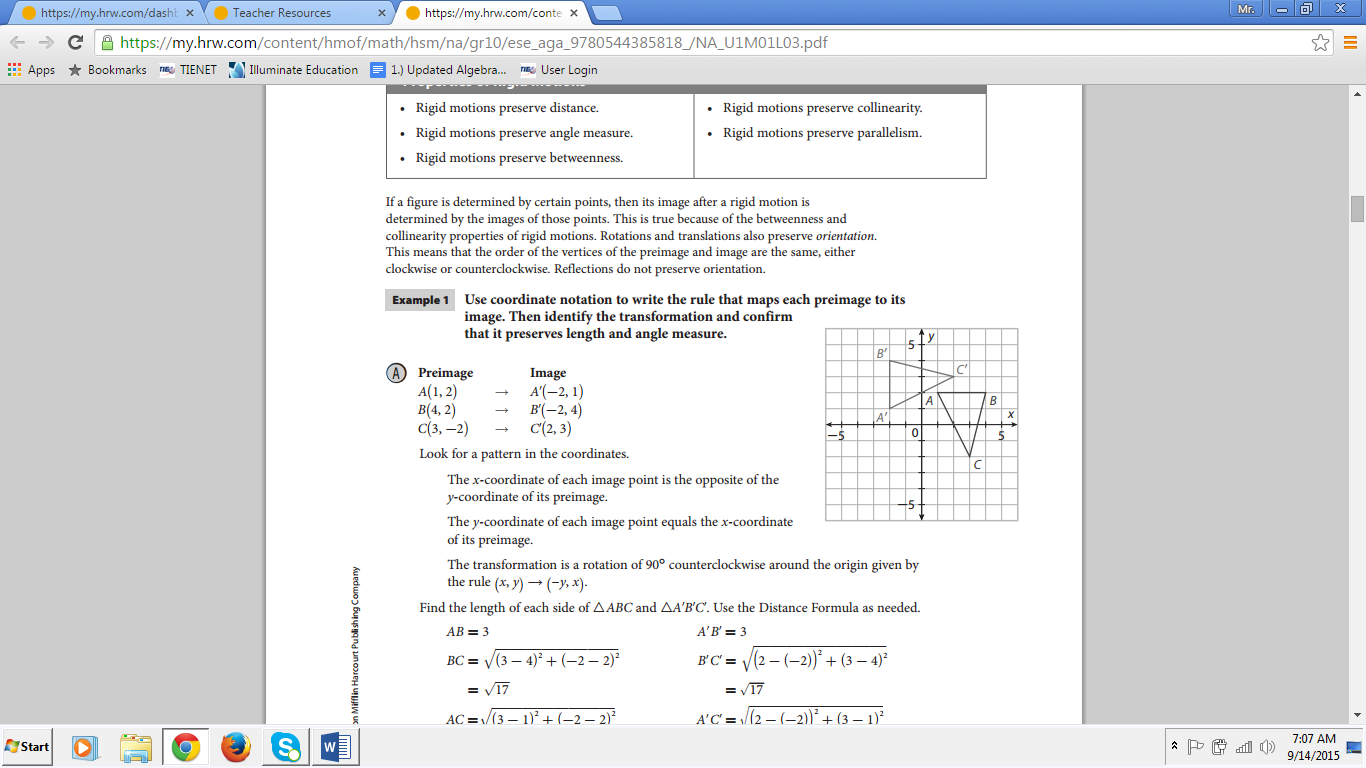 Try Your Turn #5 and 6 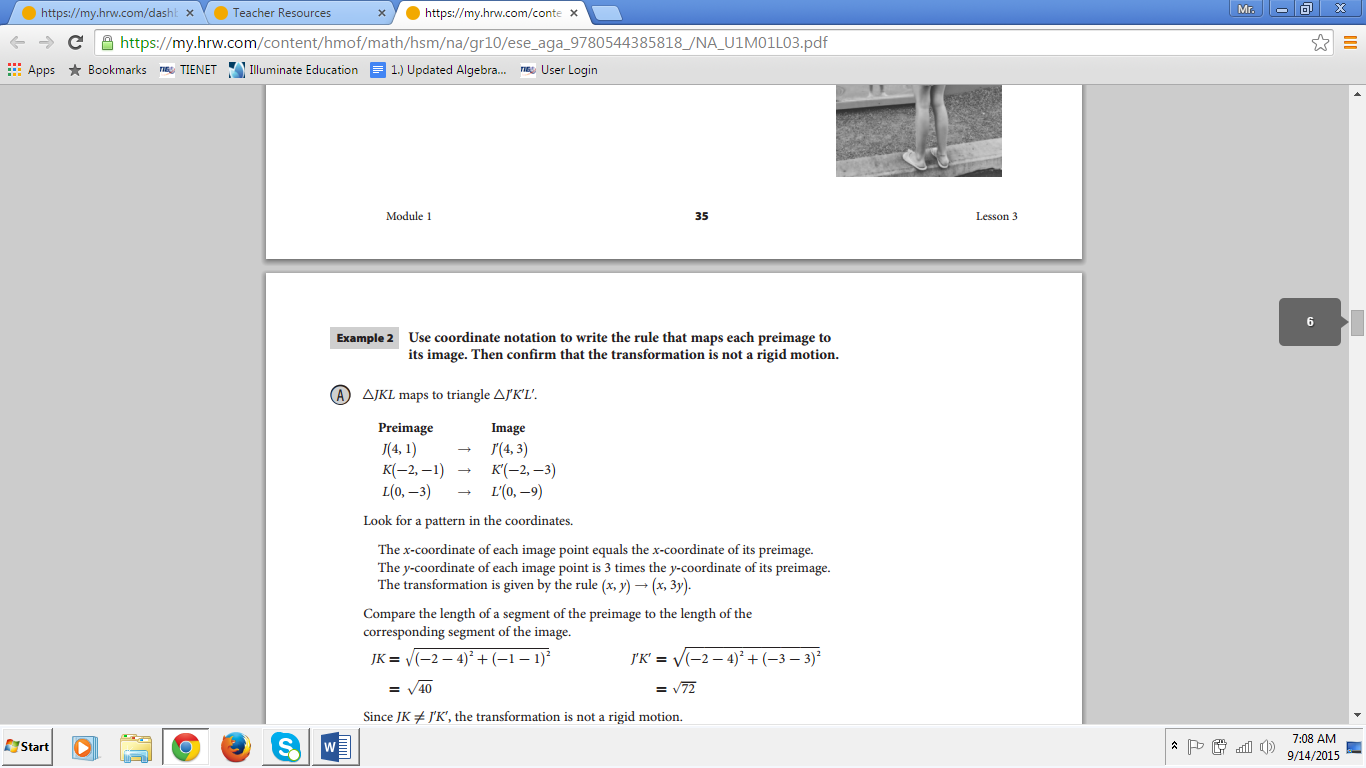 Try Your Turn # 8 and 9 